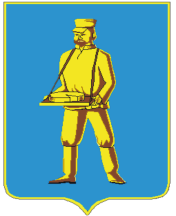 СОВЕТ ДЕПУТАТОВЛОТОШИНСКОГО МУНИЦИПАЛЬНОГО РАЙОНАМОСКОВСКОЙ ОБЛАСТИПРОЕКТР Е Ш Е Н И Еот                 №             -   Об обращении в суд	Руководствуясь ст. 35 Федерального закона от 06.10.2003 №131-ФЗ "Об общих принципах организации местного самоуправления в Российской Федерации", ст. 22 Устава Лотошинского муниципального района Московской области, пунктами 1.8, 6.8 Положения о Совете депутатов Лотошинского муниципального района Московской области, в связи с неисполнением главой Лотошинского муниципального района Московской области решения Совета депутатов Лотошинского муниципального района Московской области  от 27.04.2017 г. № 326/36 «О рассмотрении вопроса о назначении Журавлева М.Б. на должность заместителя главы администрации Лотошинского муниципального района», Совет депутатов Лотошинского муниципального района Московской областир е ш и л:1. Обратиться в судебное учреждение с исковым заявлением (административным исковым заявлением) по факту незаконного назначения главой Лотошинского муниципального района Московской области на должность заместителя главы администрации Лотошинского муниципального района Журавлева Максима Борисовича. 2.  Контроль за исполнением настоящего решения оставляю за собой.Председатель Совета депутатовЛотошинского муниципального района                                              Р.Н. СмирновРазослать: Совету депутатов, Смирнову Р.Н., прокурору Лотошинского района, в дело.